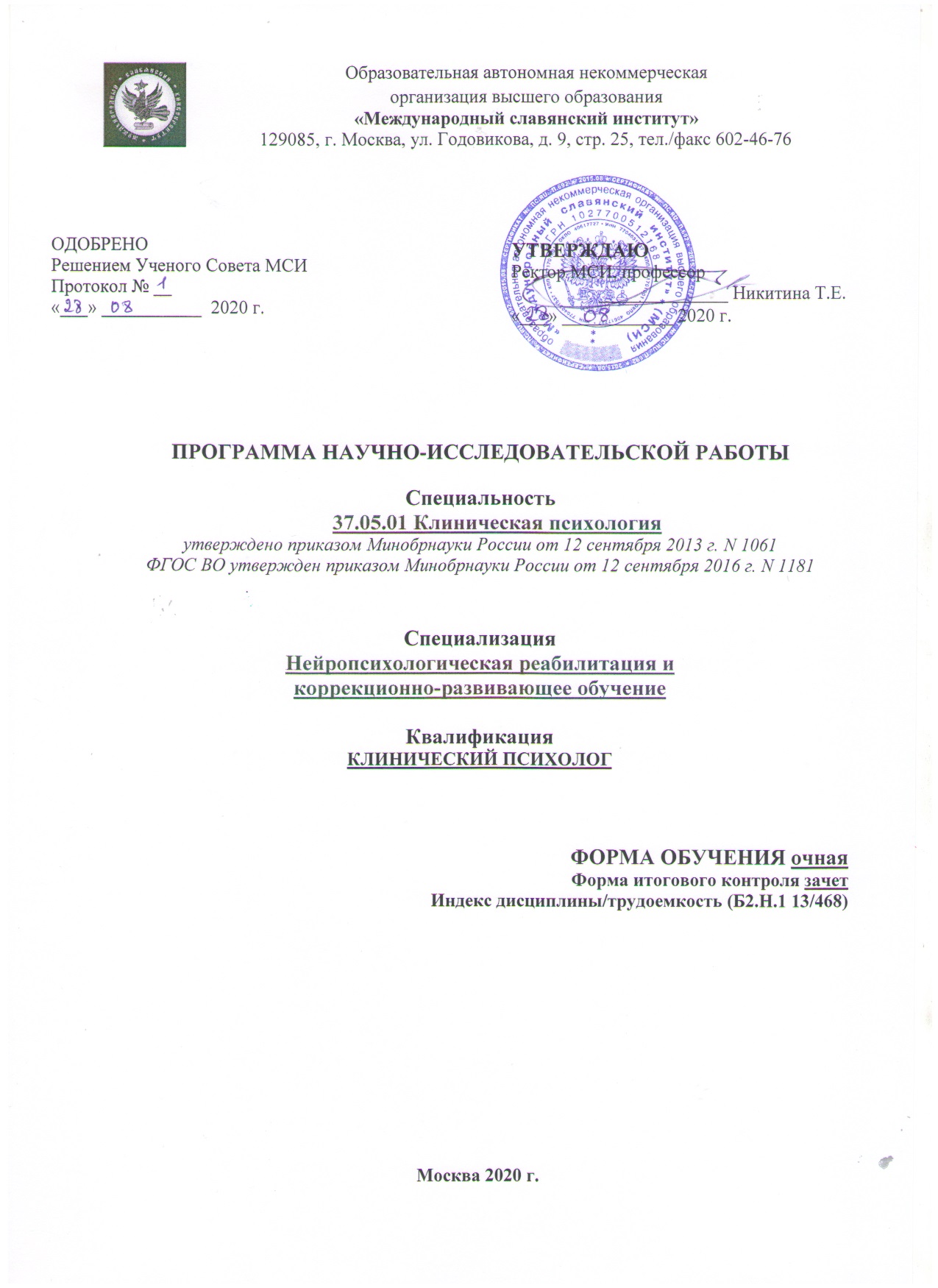 Цели и задачи научно-исследовательской работы:Основная цель: практическое использование ранее приобретенных знаний и навыков в сфере научной исследовательской работы (НИР) в связи с целями и задачами конкретного научного исследования. Оформление и раскрытие содержания базовых понятий и терминов, применяющихся в сфере организации и выполнения НИР в выбранном направлении. Проектирование научного исследование, соответствующее современным требованиям.Задачами научно-исследовательской работы по специальности 37.05.01 «Клиническая психология» являются:теоретическое обоснование выбранного направления научного исследования с позиции основных положений клинической  психологии; обоснование типа выполняемого научного исследования с описанием основного содержания его этапов; формирование перечня базовой терминов и понятий, их описания (включая альтернативные варианты) и их аналогов, использующихся в зарубежных исследованиях; составление плана научного исследования в выбранной области клинической психологии. Тип практики    научно-исследовательская работаСпособы проведения научно-исследовательской работыСтационарная.3. Перечень планируемых результатов обучения прохождения научно-исследовательской работы соотнесенных с планируемыми результатами освоения ОП 37.05.01. Клиническая психологияМесто научно - исследовательской работы в структуре ОП.Научно-исследовательская  практика входит в блок Б2. ОП специалитета. Прохождение данной практики предшествует итоговой аттестации в соответствии с ФГОС ВО для программ специалитета по специальности 37.05.01 Клиническая психология, утвержденного приказом Министерства образования и науки Российской Федерации от 12.09.16 г. №1180. Для успешного прохождения научно-исследовательской  практики необходимы компетенции, сформированные у обучающихся в результате освоения дисциплин блока 1 учебного плана по специальности 37.05.01 Клиническая психология специализации 6. Объем научно-исследовательской практики  ее продолжительностьОбщий объём практики составляет 468 часов, 13 зачетных единиц. Продолжительность научно-исследовательской работы  – 2 семестра.Структура и содержаниеОбъем научно-исследовательской работы       Данная информация отражается в протоколах заседаний кафедры и заполняется в соответствующих разделах дневников практики, которые выдаются каждому студенту.        Руководитель практики от института  составляет рабочий график (план) проведения практики.        Руководитель практики от профильной организации  обеспечивает предоставление рабочих мест обучающимся.Формы отчетности по работе (практике).	     Формой отчетности по НИР является письменный отчет студента, который включает: дневник с заполнением всех разделов индивидуальный план работы, содержание, введение и библиографический список по выпускной квалификационной работе, отзыв научного руководителя. Отчет должен быть выполнен в соответствии с требованиями ГОСТ 7.32-2001, ГОСТ 2.105-1995 и ГОСТ 6.38 -90 с использованием компьютера в редакторе MS Word, печататься на одной стороне листа формата А4 (вертикальная ориентация), с использованием: - шрифта Times New Roman; - кегль – 14 пунктов; цвет шрифта – черный. Текст работы следует печатать, соблюдая следующие размеры полей: правое — , верхнее — , нижнее — , левое — . Абзацы должны начинаться отступом, равным 5 знакам. Нумерация страниц. Страницы письменной работы следует нумеровать арабскими цифрами, соблюдая сквозную нумерацию по всему тексту отчета. Первая страница – титульный лист, номер страницы на титульном листе не проставляют. Номер страницы проставляют в центре нижней части листа без точки. Иллюстрации и таблицы, расположенные на отдельных листах, включают в общую нумерацию страниц письменной работы. Иллюстрации и таблицы на листе формата А3 учитывают как одну страницу. Текст выравнивается по ширине. Список литературы должен содержать перечень источников, использованных при выполнении отчета.Фонд оценочных средств для проведения промежуточной аттестации (Перечень компетенций с указанием этапов их формирования; описание показателей и критериев оценивания компетенций на различных этапах их формирования, описание шкал оценивания; типовые контрольные задания или иные материалы, необходимые для оценки знаний, умений, навыков и (или) опыта деятельности, характеризующих этапы формирования компетенций в процессе освоения образовательной программы; методические материалы, определяющие процедуры оценивания знаний, умений, навыков и (или) опыта деятельности, характеризующих этапы формирования компетенций)9.1. Паспорт фонда оценочных средств по практикеТиповые контрольные задания или иные материалы - ЗачетОбзор научной литературы по теме ВКР.Полученные результаты в форме электронного документа, практическая глава и выводы в форме электронного документа. Заключение ВКР в форме электронного документа.Библиографический список ВКР в форме электронного документа.а) критерии оценивания компетенций (результатов)Формирование у  студента  таких компетенций (знаний, умений и навыков), которые служат основанием для организации и проведения собственного научного исследования в рамках написания ВКР. В результате прохождения научно-исследовательской практики студент должен: Знать:сущность и методологию научных исследований; современные тенденции развития форм и методов научных исследований; основные этапы подготовки и проведения научного исследования;особенности научных исследований в психологических науках;порядок формирования и оформления итогового отчета по результатам исследования. Уметь:анализировать конкретные формы и методы организации научного исследования;проводить исследования методов и подходов к сбору и анализу эмпирического материала; работать с основными литературными источниками по теме исследования;анализировать конкретные формы и методы организации научного исследования;проводить исследования методов и подходов к сбору и анализу эмпирического материала; формулировать цель, объект, предмет, гипотезы исследования, определять основные этапы исследования, задачи деятельности на каждом этапе; спланировать и реализовать конкретные формы и методы организации научного исследования; анализировать и интерпретировать результаты исследования,использовать методы математической обработки данных, составлять аналитический отчет по результатам исследования. Владеть:навыками формирования методологической основы исследования;методами разработки целевых комплексных программ исследования; методами планирования результатов научно-исследовательской работы; методами планирования научно-исследовательской работы, и методами прогнозирования основного результата; методами разработки целевых комплексных программ исследования; методами сбора и анализа эмпирического материала исследования; порядком формирования итоговых результатов исследования; методами оценки степени научной новизны и практической значимости полученных результатов.б) описание шкалы оценивания	Аттестация по итогам НИР проводится на основании защиты оформленного отчета и отзыва научного руководителя в комиссии. Комиссия рассматривает вопрос об оценке объема выполненных работ, принимает решение и фиксирует его в протоколе. По итогам положительной аттестации студенту выставляется дифференцированная оценка (отлично, хорошо, удовлетворительно, неудовлетворительно). 	Критерии оценки. Оценка «отлично» выставляется при условии: Программа практики выполнена в полном объеме:  собраны и обработаны все первичные данные,  математическая обработка произведена в полном объеме, имеется отчет;  имеются тезисы по материалам исследования,  имеется резюме на русском и иностранном языке.Отчет составлен в соответствии с требованиями, имеются все необходимые документы, подтверждающие проведение исследования. Студент во время процедуры защиты отчета корректно описывает методологию проведенного им исследования, излагает полученные результаты и делает выводы, уверенно отвечает на вопросы комиссии относительно проведенного исследования.Оценка «хорошо» выставляется при условии: Программа практики выполнена в полном объеме: собраны и обработаны все первичные данные, математическая обработка произведена в полном объеме, имеется отчет;  имеются тезисы по материалам исследования, имеется резюме на русском и иностранном языке Отчет составлен в соответствии с требованиями, имеются все необходимые документы, подтверждающие проведение исследования, но имеются несущественные недочеты в содержании и оформлении отчетной документации. Студент во время процедуры защиты отчета корректно описывает методологию проведенного им исследования, излагает полученные результаты и делает выводы, но допускает несущественные ошибки, неуверенно отвечает на вопросы комиссии относительно проведенного исследования.Оценка «удовлетворительно» выставляется при условии: Программа практики в основном выполнена:  собраны и обработаны все первичные даны, математическая обработка произведена в полном объеме или незавершенна по объективным причинам (трудности при организации исследования, и т.д.), имеется отчет;  имеются тезисы по материалам исследования, но текст тезисов нуждается в исправлениях или материал готов, но не описан; имеется резюме на русском и иностранном языке, но текст нуждается в исправлениях или материал готов, но не описан. Отчет составлен в соответствии с требованиями, имеются все необходимые документы, подтверждающие проведение исследования, но допущены ошибки при составлении отчета, небрежность при оформлении документации. Студент во время процедуры защиты отчета корректно описывает методологию проведенного им исследования, излагает полученные результаты и делает выводы, уверенно отвечает на вопросы комиссии относительно проведенного исследования.Оценка «неудовлетворительно» выставляется при условии: Программа практики не выполнена: первичные данные не собраны или не обработаны, отсутствуют протоколы первичных данных, математическая обработка не произведена в полном объеме или допущены грубые ошибки при математической обработке, студент не может объяснить, почему он использовал данные методы обработки, критерии и т.п.; отсутствует отчет;  тезисы и резюме на русском и иностранном языке отсутствуют. Отчет написан с грубым нарушением требований, небрежно оформлен, отсутствуют необходимые документы, подтверждающие проведение исследования. Студент во время процедуры защиты отчета некорректно описывает методологию проведенного им исследования излагает полученные результаты, делает необоснованные выводы, не может ответить на вопросы комиссии относительно проведенного исследования. Перечень учебной литературы и ресурсов сети «ИНТЕРНЕТ», необходимых для проведения практики.а) основная литература: 1. Никандров, В. В. Методологические основы психологии [Текст] учеб. пособие В. В. Никандров. - СПб.: Речь, 2008. - 234 c. 2. Никандров, В. В. Наблюдение и эксперимент в психологии Учеб. пособие В. В. Никандров. - СПб.: Речь, 2002. - 103 с. Ил 3. Безуглов, И. Г. Основы научного исследования [Текст] учеб. пособие для аспирантов и студентов-дипломников И. Г. Безуглов, В. В. Лебединский, А. И. Безуглов ; Моск. открытый социал. ун-т. - М.: Академический проект, 2008. - 194 с. 4. Клиническая психология [Текст] учебник для мед. вузов и факультетов клинической психологии В. А. Абабков и др.; под ред. Б. Д. Карвасарского. - 4-е изд., перераб. и доп. - СПб. и др.: Питер, 2011. - 861 с. ил., табл. 24 см 5. Вассерман, Л. И. Медицинская психодиагностика: Теория, практика и обучение Л. И. Вассерман, О. Ю. Щелкова; Санкт-Петербург. науч.- исслед. психоневрол. ин-т им. В. М. Бехтерева, Санкт-Петербург. гос. ун-т. - М.; СПб.: Academia, 2003. - 725, [5] с. 6. Корнилова, Т. В. Экспериментальная психология [Текст] учебник для вузов по направлению и специальностям психологии Т. В. Корнилова ; Психол. фак. МГУ им. М. В. Ломоносова. - 2-е изд., перераб. и доп. - М.: Юрайт, 2012. - 640 с. ил., табл. 21 см б) дополнительная литература: 1. Ломов, Б. Ф. Методологические и теоретические проблемы психологии Рос. акад. наук, Ин-т психологии; Ин-т психологии. - М.: Наука, 1999. - 349,[1] с. 1л. портр. 2. Научно-исследовательская деятельность в высшей школе Науч.- исслед. ин-т высш. образования (НИИВО) Аналит. обзоры по основным направлениям развития высш. образования обзорная информация. - М., 1988- 2007 3. Экспериментальная психология Практикум: Учеб. пособие для вузов по направлению и специальности "Психология" Т. Г. Богданова, Ю. Б. Гиппенрейтер, Е. Л. Григоренко и др.; Под ред. С. Д. Смирнова, Т. В. Корниловой. - М.: Аспект Пресс, 2002. - 382,[1] с. ил. 4. Корнилова, Т. В. Методологические основы психологии [Текст] учеб. пособие для вузов по направлению и специальности психологии Т. В. Корнилова, С. Д. Смирнов. - СПб. и др.: Питер, 2009. - 316 с. 5. Стандарт организации. Выпускная квалификационная научно- исследовательская работа студента. Структура и правила оформления : СТО ЮУрГУ 19-2008 : введ. в действие 01.09.08 : взамен СТП ЮУрГУ 19-2003 [Текст] сост.: Т. И. Парубочая, Н. В. Сырейщикова, С. Д. Ваулин, В. Р. Гофман ; Юж.-Урал. гос. ун-т ; ЮУрГУ. - Челябинск: Издательство ЮУрГУ, 2008. - 28, [1] с. из них методические указания для самостоятельной работы студента: 1. Курсовая и выпускная квалификационная работа по клинической психологии. Учебное пособие для студентов направлений 37.05.01 и 37.04.01. / М.А. Беребин, Т.В. Брябрина – Челябинск: Изд-во ЮУрГУ. – 2017. – 140 с.Рекомендуемые программы и Интернет-ресурсыhttp://flogiston.ru/ – Флогистон: литература по психологии, конференции по психологии, информация о психологах (биографии, теории, статьи), сведения об институтах, которые ведут подготовку по психологическим специальностям. http://www.psynavigator.ru – Психологический навигатор - психологический портал. http://www.psycheya.ru/ – Психея – информационная страница психолога, библиотека. полезная информация из мира психологии. http://www.medpsy.ru/ – Медицинская психология в России - электронное периодическое научное издание: новости в мире психологии, библиотека, информация о конференциях, сведения об институтах, которые ведут подготовку по психологическим специальностям. Информационно-поисковые системы: http://www.medline.ru/medline/ – медлайн.ру - российский биомедицинский журнал – поиск по статьям медицинской (в том числе, медико-психологической) тематики. эта база данных включает статьи из более 3900 медицинских и биологических журналов, издающихся в 71 стране мира. см. также http://www.ncbi.nlm.nih.gov/entrez/ Электронные библиотеки: http://www.koob.ru/ – куб – электронная библиотека литературы по психологии и психиатрии, научно-популярной литературы по психологии, саморазвитию, медицине. http://psylib.org.ua/ – psylib – психологическая библиотека «самопознание и саморазвитие». Описание материально-технической базы, необходимой для проведения НИР.компьютерный класс общего пользования; специализированные компьютерные классы, оснащенные персональными компьютерами, с подключенными к ним периферийными устройствами и оборудованием (мультимедийный проектор, головные телефоны, пульты для регистрации времени реакции, цифровые диктофоны, видеокамеры и фотоаппараты и др.); соответствующее аппаратурное и программное обеспечение (а также методические» материалы);учебные классы, оснащенные современной аудио- и видеотехникой (мультимедийный проектор, музыкальный центр, DVD-проигрыватель, видеокамера); современные лицензионные компьютерные статистические системы для анализа данных и обработки результатов эмпирических исследований, комплект лицензионного программного и психодиагностического обеспечения. Статистическая программа STATA, SPSS12. Иные сведенья и (или) материалы.12.1. Особенности реализации дисциплины для инвалидов и лиц с ограниченными возможностями здоровьяОбучение лиц с ограниченными возможностями здоровья осуществляется с учетом индивидуальных психофизических особенностей, а для инвалидов также в соответствии с индивидуальной программой реабилитации инвалида.Для лиц с нарушением слуха возможно предоставление информации визуально (краткий конспект лекций, основная и дополнительная литература), на лекционных и практических занятиях допускается присутствие ассистента, а так же сурдопереводчиков и тифлосурдопереводчиков.Оценка знаний студентов на практических занятиях осуществляется на основе письменных конспектов ответов на вопросы, письменно выполненных практических заданий. Доклад так же может быть предоставлен в письменной форме (в виде реферата), при этом требования к содержанию остаются теми же, а требования к качеству изложения материала (понятность, качество речи, взаимодействие с аудиторией и т. д) заменяются на соответствующие требования, предъявляемые к письменным работам (качество оформления текста и списка литературы, грамотность, наличие иллюстрационных материалов и т.д.)Промежуточная аттестация для лиц с нарушениями слуха проводится в письменной форме, при этом используются общие критерии оценивания. При необходимости, время подготовки на зачете может быть увеличено.Для лиц с нарушением зрения допускается аудиальное предоставление информации (например, с использованием программ-синтезаторов речи), а так же использование на лекциях звукозаписывающих устройств (диктофонов и т.д.). Допускается присутствие на занятиях ассистента (помощника), оказывающего обучающимся необходимую техническую помощь.Оценка знаний студентов на семинарских занятиях осуществляется в устной форме (как ответы на вопросы, так и практические задания).При проведении промежуточной аттестации для лиц с нарушением зрения тестирование может быть заменено на устное собеседование по вопросам.При необходимости, время подготовки на зачете может быть увеличено.Лица с нарушениями опорно-двигательного аппарата не нуждаются в особых формах предоставления учебных материалов. Однако, с учетом состояния здоровья, часть занятий может быть реализована дистанционно (при помощи сети «Интернет»). Так, при невозможности посещения лекционного занятия студент может воспользоваться кратким конспектом лекции.При невозможности посещения практического занятия студент должен предоставить письменный конспект ответов на вопросы, письменно выполненное практическое задание. Доклад так же может быть предоставлен в письменной форме (в виде реферата), при этом требования к содержанию остаются теми же, а требования к качеству изложения материала (понятность, качество речи, взаимодействие с аудиторией и т. д) заменяются на соответствующие требования, предъявляемые к письменным работам (качество оформления текста и списка литературы, грамотность, наличие иллюстрационных материалов и т.д.)Промежуточная аттестация для лиц с нарушениями опорно-двигательного аппарата проводится на общих основаниях, при необходимости процедура зачета может быть реализована дистанционно (например, при помощи программы Skype). Для этого по договоренности с преподавателем студент в определенное время выходит на связь для проведения процедуры зачета. В таком случае зачет сдается в виде собеседования по вопросам. Вопрос выбирается самим преподавателем..Коды компетенцииРезультаты освоения ООПСодержание компетенцийПеречень планируемых результатов обучения по дисциплинеПК-1готовность разрабатывать дизайн психологического исследования, формулировать проблемы и гипотезы, планировать и проводить эмпирические исследования, анализировать и обобщать полученные данные в виде научных статей и докладовЗнать психологическую литературу, в том числе и по методологическими вопросам психодиагностической, консультативно-коррекционной, психотерапевтической деятельности. Проблемы, связанные с дезаптацией человека и расстройства психики при различных заболеванинях. теоретический анализ проблем, связанных с дезадаптацией человека и расстройствами психики при различных заболеваниях; обзор и анализ психологической литературы по методологическим вопросам психодиагностической, консультативной, коррекционной и психотерапевтической деятельности. Уметь формулировать конкретные гипотезы, цели и задачи психологических исследований. Выбор  методов, планирование научного исследования, оценка его соответствия этико-деонтологическим нормам.Владеть навыками разработки новых адаптаций, выявление и анализ информации о потребностях пациента (клиента) и медицинского персонала (или заказчика услуг) с помощью интервью, анамнестического (биографического) метода и других клинико-психологических методовПК-7готовность и способность осуществлять психологическое консультирование в целях психопрофилактики, сохранения и улучшения психического и физического здоровья, формирования здорового образа жизни, а также личностного развитияЗнать программы по предупреждению и способы профилактики отклонения в социальном и личностном статусе и развитии.Уметь выявлять индивидуально-психологические и социально-психологические факты риска.Владеть навыками последствий влияний на человека факторов риска, навыками первичной и вторичной профилактики нервно-психических и психосоматических расстройств.ПК-13способность выбирать и применять клинико-психологические технологии, позволяющие осуществлять решение новых задач в различных областях профессиональной практикиЗнать основные подходы, методы и способы психологической помощи и психологического воздействия на человека, клинико-психологических технологий для решения задач в различных областях профессиональной практики.Уметь выбирать, применять клинико-психологические технологии, воздействую на индивидуальную группу с целью оказания психологической помощи в рамках профессиональной компетенции.Владеть навыками осуществления клинико-психологических процедур, при реализации новых задач в различных областях профессиональной практики.ПСК-2,1Способность и готовность к овладению историей и современным состоянием проблемы локализации психических функций в мозгеЗнать историю развития и современные состояния проблемы локализации психических функций в мозге.Уметь связывать развитие ВПФ с локализацией функций в головном мозге и их развитием.Владеть навыками влияния анализа и выявления функционирования и развития психики, связанными с проблемами локализации психических функций в мозге.ПСК-2,8способность и готовность к разработке тактики и стратегии последующей реабилитационной работы с больными (и их родственниками) на основе анализа структуры дефекта Знать структуру дефекта, основы разработки тактики и стратегии, технологии построения коррекционной программы реабилитационной работы в зависимости от структуры дефекта и возможности больного.Уметь планировать и составлять коррекционную программу реабилитационной работы с учетом структуры дефекта.Владеть навыками выработки тактики и стратегии, разработки реабилитационной работы с больными (родственниками) на основе анализа структуры дефекта.№ п/пРазделы (этапы) практикиВиды работы, на практике включая самостоятельную работу студентовТрудоемкость (в ак. часах)Формы текущего контроля1.Организационное мероприятие1. Проведение установочной конференции: собрание студентов на кафедре лингвистики, ознакомление с программой практики; содержанием и планируемых результатах практики; порядком защиты отчета по практике, критериями оценки.2. Проведение инструктажа по ознакомлению с требованиями охраны труда, техники безопасности, пожарной безопасности, а также правилами внутреннего трудового распорядка.6Запись в дневнике практики2.Производственный1. Изучение литературы по проблематике выпускной квалификационной работы. 2.Обработка данных эмпирического материала.3.Составление библиографического списка.40Собеседование.Предоставлениеполученныхрезультатов вформеэлектронногодокумента3.Аналитический1. Написание выводов по практической главе исследования.2. Написание заключения ВКР.54Собеседование.Предоставлениепрактическойглавы и заключения ВКРв формеэлектронногодокумента4.ОтчетныйПредставление предварительных результатов исследования.4Выступление, письменный доклад и презентация5.ИтоговыйСдача отчета по практике, дневника и отзыва- характеристики на кафедру, устранение замечаний руководителя практики.4Дифференцированный зачетИтого108№ п/пКонтролируемые этапы практики (результаты по этапам)Код контролируемой компетенции (или её части) / и ее формулировка - по желаниюНаименованиеоценочногосредства1.Организационное мероприятиеОК-6, ОК -7ДокладОтчет по практикеДифференцированный зачет2.ПроизводственныйОПК-1, ОПК-2, ОПК-3ДокладОтчет по практикеДифференцированный зачет3.АналитическийПК-1, ПК-2, ПК-3, ПК-4, ПК-9, ПК – 12, ПУ – 13,ПК - 14ДокладОтчет по практикеДифференцированный зачет4.ОтчетныйПСК – 2.1, ПСК -2.2., ПСК -2.4., ПСК -2.6., ПСК -2.8., ПСК -2.9. ДокладОтчет по практикеДифференцированный зачет5.ИтоговыйПСК -2.10.ДокладОтчет по практикеДифференцированный зачет